Уважаемые дети, 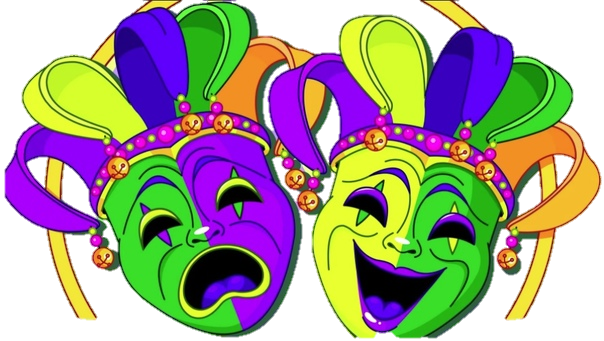 а также их родители!Театр – студия «Обыкновенное чудо»Центра детского творчества приглашает ребят 6 -15 лет на занятия по актерскому мастерству.	      На занятиях вы научитесь свободно выражать свои эмоции, общаться друг с другом и работать в коллективе.  Игровые упражнения способствуют развитию творческого мышления и воображения, дикции, обогащению словарного запаса, умению концентрировать внимание.  Вы обретете уверенность в себе и своих силах. Работая над постановкой, ребенок приобщается к литературе, у него появляется интерес к чтению, развивается память. Эти навыки пригодятся детям на сцене и в жизни.    Занятия проходят в Центре детского творчества в кабинете № 64.Информация по тел. 89246483346, 89148191534, 89648270435При себе иметь ксерокопию свидетельства о рождении.Обучение бесплатно.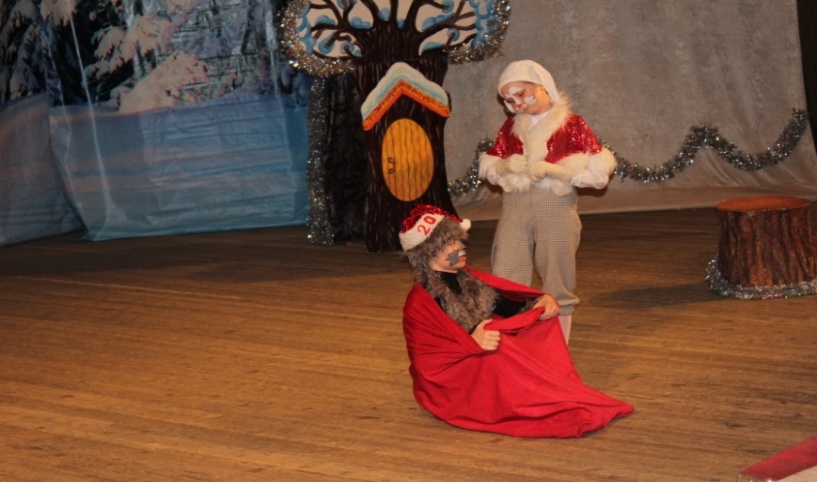 Все 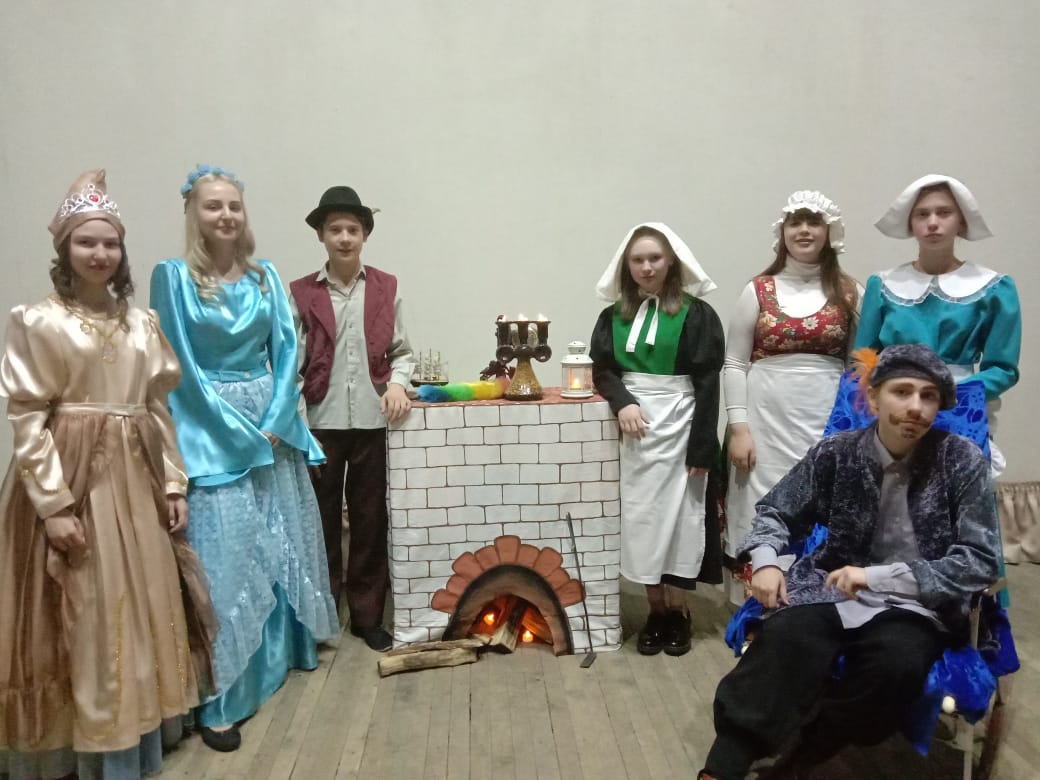 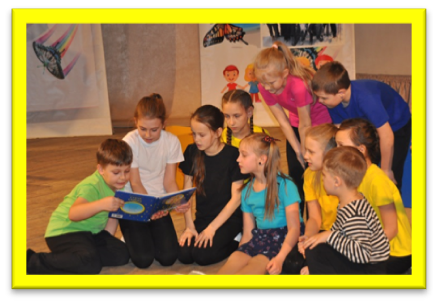 